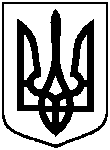 СУМСЬКА МІСЬКА ВІЙСЬКОВА АДМІНІСТРАЦІЯСУМСЬКОГО РАЙОНУ СУМСЬКОЇ ОБЛАСТІНАКАЗ08.12.2023                                                   м. Суми                       № 80  – СМРВідповідно до указу Президента України від 24 лютого 2022 року                     № 64/2022 «Про введення воєнного стану в Україні», затвердженого Законом України від 24 лютого 2022 року № 2102 – ІХ (зі змінами), керуючись Бюджетним кодексом України, статтею 4, пунктом 5 частини другої                              статті 15 Закону України «Про правовий режим воєнного стану», постановою Кабінету Міністрів України від 11 березня 2022 року № 252 «Деякі питання формування та виконання місцевих бюджетів у період воєнного стану», враховуючи звернення головних розпорядників бюджетних коштів НАКАЗУЮ:1. Унести зміни до рішення Сумської міської ради від 14 грудня 2022 року № 3309 – МР «Про бюджет Сумської міської територіальної громади на 2023 рік» (зі змінами, відповідно до рішень Сумської міської ради: від 28 грудня 2022 року № 3374 – МР, від 25 січня 2023 року № 3398 – МР, від 23 лютого                  2023 року № 3553 –  МР, від 15 березня 2023 року № 3557 –  МР, від 29 березня 2023 року № 3667 –  МР, від 31 травня 2023 року № 3733 –  МР, від 10 липня 2023 року № 3761 –  МР, від 09 серпня 2023 року № 4088 –  МР, від 20 вересня 2023 року № 4125 –  МР; наказів начальника Сумської міської військової адміністрації: від 16.11.2023 року № 1 –  СМР, від 28.11.2023 № 15 - СМР), а саме: 1.1. Викласти пункти 1, 2 та 5 у новій редакції:«1. Визначити на 2023 рік:– доходи бюджету Сумської міської територіальної громади у сумі 3 908 473 200,15 гривень, у тому числі доходи загального фонду бюджету – 3 305 743 736,15 гривень та доходи спеціального фонду бюджету –                                   602 729 464,00 гривень згідно з додатком 1 до цього рішення;– видатки бюджету Сумської міської територіальної громади у сумі 4 594 688 580,96 гривень, у тому числі видатки загального фонду бюджету – 2 971 898 005,43  гривень та видатки спеціального фонду бюджету –                            1 622 790 575,53 гривень;– повернення кредитів до спеціального фонду бюджету Сумської міської територіальної громади у сумі 11 117 081,00 гривень, в тому числі повернення бюджетної позички у сумі 7 954 092,00 гривень, з них: наданої                                      КП «Сумижитло» Сумської міської ради – 2 054 092,00 гривень та неповернутої відповідно до рішення Сумської міської ради від 29 січня 2014 року № 3009 – МР «Про міський бюджет на 2014 рік»;                                                                           КП «Сумитеплоенергоцентраль» Сумської міської ради, наданої відповідно до рішення Сумської міської ради від 27 жовтня 2021 року № 2225 – МР                               «Про надання бюджетної позички Комунальному підприємству «Сумитеплоенергоцентраль» та неповернутої у сумі 5 600 000,00 гривень;                      КП «Інфосервіс» Сумської міської ради, наданої відповідно до рішення Сумської міської ради від 12 травня 2021 року № 1048 – МР «Про надання поворотної бюджетної позички комунальному підприємству «Інфосервіс» Сумської міської ради» та неповернутої у сумі 300 000,00 гривень;– надання кредитів із спеціального фонду бюджету Сумської міської територіальної громади у сумі 4 985 187,00 гривень;– профіцит за загальним фондом бюджету Сумської міської територіальної громади у сумі 333 845 730,72 гривень згідно з додатком 2 до цього рішення;– дефіцит за спеціальним фондом бюджету Сумської міської територіальної громади у сумі 1 013 929 217,53 гривень згідно з додатком 2 до цього рішення;– оборотний залишок бюджетних коштів бюджету Сумської міської територіальної громади у розмірі 500 000,00 гривень, що становить                              0,02 відсотка видатків загального фонду бюджету, визначених цим пунктом;– резервний фонд бюджету Сумської міської територіальної громади у розмірі 20 904 140,56 гривень, що становить 0,7 відсотка видатків загального фонду бюджету, визначених цим пунктом.», згідно з додатками 1, 2 до цього наказу.«2. Затвердити бюджетні призначення головним розпорядникам бюджетних коштів бюджету Сумської міської територіальної громади на       2023 рік у розрізі відповідальних виконавців за бюджетними програмами згідно з додатками 3, 4 до цього рішення.», згідно з додатком 2 до цього наказу.«5. Затвердити розподіл витрат бюджету Сумської міської територіальної громади на реалізацію цільових (комплексних) програм у сумі                                   4 024 009 627,49 гривень згідно з додатком 7 до цього рішення.», згідно з додатком 4 до цього наказу.1.2. Унести зміни у підпункт 16.7 пункту 16 «Інші положення, що регламентують процес виконання бюджету Сумської міської територіальної громади», а саме: – у абзаці 1 цифри «41 622 795,00» замінити на цифри «45 622 795,00»;– у абзаці 2 цифри «41 522 795,00» замінити на цифри «45 522 795,00», при цьому бюджетні призначення у сумі 4 000 000,00 гривень спрямувати головному розпоряднику бюджетних коштів – Виконавчому комітету Сумської міської ради за бюджетними програмами по КПКВК 0219800 «Субвенція з місцевого бюджету державному бюджету на виконання програм соціально-економічного розвитку регіонів» (для отримувача зазначеного у додатку 3 до цього наказу).2. Додатки 2, 3, 5, 7, 9 до рішення Сумської міської ради                                     від 14 грудня 2022 року № 3309 – МР «Про бюджет Сумської міської територіальної громади на 2023 рік» (зі змінами) викласти у редакції відповідно до додатків 1 – 5 до цього наказу.3. Управлінню суспільних комунікацій Сумської міської ради                    (Олена ДЯГОВЕЦЬ) опублікувати цей наказ у встановленому порядку не пізніше ніж через десять днів з дня його прийняття.4. Організацію виконання даного наказу покласти на Департамент фінансів, економіки та інвестицій Сумської міської ради (Світлана ЛИПОВА). 5. Контроль за виконанням даного наказу залишаю за собою.Начальник								Олексій ДРОЗДЕНКО(1853100000)                (код бюджету)